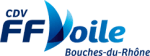          COMPTE RENDU ASSEMBLEE GENERALE  2021                 LE 12 MARS 2022 ASPTT MARSEILLE26 clubs représentés. 101 présents ou représentés9h30 Ouverture de l’AGMise au vote du rapport AG 2020 : unanimitéHommage aux disparus de l’année par le Président Caste. Minute de silenceRapport moral du Président : point sur les licences (stable).Fidéliser les adhérents. Championnats de France Jeunes majorité des titres de la ligue par des coureurs du CDV13. Soutien de la Région, du CD13 Plan voile collèges, olympiade des colléges. Rappel rôle du CDV. Félicitations au Président FF Voile JL Denechau.Mise au Vote :   Vote à l’unanimitéRapport financier :Mise au vote : unanimité, moins 1 abstentionCotisation club inchangée : vote unanimitéBudget Prévisionnel : vote unanimitéPrésentation journée du CD13 Terre de JeuxIntervention de M Manacci, Président de la Base de Marseille de la SNSM.Remise de récompenses aux clubs (vhf)Présentation du Projet DELTA FESTIVAL.Echanges sur les problèmes de l’emploi : travail du WE, plus de temps libre, reconversion des adultes INAV11h45 fin de l’AG par convivialité.Le secrétaire général JP CHURET                                         Le Président Pierre CASTE